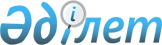 Об определении перечня должностей специалистов в области здравоохранения, социального обеспечения, образования, культуры, спорта и ветеринарии, являющихся гражданскими служащими и работающих в сельской местности
					
			Утративший силу
			
			
		
					Постановление акимата Акмолинской области от 29 апреля 2016 года № А-6/200. Зарегистрировано Департаментом юстиции Акмолинской области 26 мая 2016 года № 5385. Утратило силу постановлением акимата Акмолинской области от 27 января 2017 года № А-2/27      Сноска. Утратило силу постановлением акимата Акмолинской области от 27.01.2017 № А-2/27 (вводится в действие со дня официального опубликования).

      Примечание РЦПИ.
В тексте документа сохранена пунктуация и орфография оригинала.

      В соответствии с Трудовым кодексом Республики Казахстан от 23 ноября 2015 года, на основании решения Акмолинского областного маслихата от 15 апреля 2016 года № 6С-2-3 "О согласовании перечня должностей специалистов в области здравоохранения, социального обеспечения, образования, культуры, спорта и ветеринарии, являющихся гражданскими служащими и работающих в сельской местности", акимат Акмолинской области ПОСТАНОВЛЯЕТ:

      1. Определить перечень должностей специалистов в области здравоохранения, социального обеспечения, образования, культуры, спорта и ветеринарии, являющихся гражданскими служащими и работающих в сельской местности, согласно приложению к настоящему постановлению.

      2. Контроль за исполнением настоящего постановления возложить на заместителя акимаАкмолинской области Адильбекова Д.З.

      3. Настоящее постановление распространяется на правоотношения, возникшие с 1 января 2016 года.

      4. Настоящее постановление акимата области вступает в силу со дня государственной регистрации в Департаменте юстиции Акмолинской области и вводится в действие со дня официального опубликования.

 Перечень должностей специалистов в области здравоохранения, социального обеспечения, образования, культуры, спорта и ветеринарии, являющихся гражданскими служащими и работающих в сельской местности 1. Должности специалистов здравоохранения:      1) руководитель и заместитель руководителя государственного учреждения и государственного казенного предприятия;

      2) врачи всех специальностей, акушер (ка), диетическая сестра, зубной врач (дантист), зубной техник (лаборант зубопротезного отделения, кабинета), медицинская (ий) сестра (брат), провизор (фармацевт), лаборант (медицинский), специалист психолог, рентгенлаборант, фельдшер, социальный работник, специалист общественного здравоохранения (эпидемиолог, статистик, методист), воспитатель, логопед.

 2. Должности специалистов социального обеспечения:      1) руководитель и заместитель руководителя государственного учреждения и государственного казенного предприятия;

      2) руководитель центра занятости населения районов и городов;

      3) руководитель организации надомного обслуживания (отделения социальной помощи на дому; организации, предназначенные для оказания специальных социальных услуг в условиях оказания услуг на дому по месту жительства получателей услуг); руководитель организации полустационарного типа (отделения дневного пребывания; территориальные и реабилитационные центры; организации, предназначенные для оказания специальных социальных услуг в условиях дневного длительного или временного (сроком до 6 месяцев) пребывания получателей услуг в организации);

      4) врачи всех специальностей, медицинская сестра, диетическая сестра, фармацевт, культорганизатор, лаборант, инструктор, психолог, методист, инспектор, музыкальный руководитель;

      5) специалист по социальной работе;

      6) консультант по социальной работе;

      7) специалист структурного подразделения центра (службы) занятости;

      8) социальный работник по уходу за престарелыми и инвалидами;

      9) социальный работник по уходу за детьми-инвалидами старше 18 лет с психоневрологическими заболеваниями;

      10) социальный работник по оценке и определению потребности в специальных социальных услугах.

 3. Должности специалистов образования:      1) руководитель и заместитель руководителя государственного учреждения и государственного казенного предприятия;

      2) руководитель и заместитель государственного учреждения и государственного казенного предприятия методического кабинета (центра), психолого-медико-педагогической консультации, и дошкольной организации образования;

      3) руководитель (заведующий, директор) и заместитель руководителя (заведующего, директора) филиала, института государственного учреждения и государственного казенного предприятия;

      4) руководитель (заведующий) отделения учебной части государственного учреждения и государственного казенного предприятия;

      5) руководитель (заведующий) учебно-производственной мастерской;

      6) руководитель (заведующий) библиотеки;

      7) учителя всех специальностей организаций дошкольного, начального, основного среднего, общего среднего образования, специальных (коррекционных) и специализированных организаций образования, в том числе учитель-дефектолог (олигофренопедагог, сурдопедагог, тифлопедагог), учитель-логопед, преподаватель-организатор начальной военной подготовки, мастер производственного обучения организаций технического и профессионального, послесреднего образования;

      8) мастер-преподаватель организации технического ипрофессионального, послесреднего образования;

      9) социальный педагог;

      10) педагог-организатор;

      11) педагог дополнительного образования;

      12) педагог-психолог;

      13) воспитатель, помощник воспитателя;

      14) преподаватель ВУЗа и организации технического и професионального, послесреднего образования, в том числе преподаватель-организатор начальной военной подготовки, старший преподаватель ВУЗа;

      15) преподаватель организации технического и профессионального, послесреднего образования, в том числе преподаватель-организатор начальной военной подготовки;

      16) культорганизатор, художественный руководитель;

      17) логопед;

      18) педагог-психолог, психолог;

      19) методист организации технического и профессионального, послесреднего образования, методического кабинета (центра);

      20) музыкальный руководитель (основных служб), аккомпаниатор (основных служб), концертмейстер (основных служб);

      21) инструктор по плаванию;

      22) инструктор по физкультуре;

      23) вожатый;

      24) библиотекарь;

      25) медицинская (ий) сестра (брат);

      26) специалист по социальной работе, консультант по социальной работе;

      27) диетическая сестра;

      28) хореограф (основных служб), хореограф;

      29) переводчик;

      30) методист (основных служб), методист;

      31) лаборант.

 4. Должности специалистов культуры:      1) руководитель и заместитель руководителя государственного учреждения и государственного казенного предприятия, руководитель филиала (сектора, отдела, группы, лаборатории) государственного учреждения и государственного казенного предприятия, руководитель структурного подразделения, занятого административно-хозяйственным обслуживанием государственного учреждения и государственного казенного предприятия: хозяйства, художественный руководитель государственного учреждения и государственного казенного предприятия, руководитель и заместитель руководителя библиотеки, студии;

      2) заведующий архивохранилищем;

      3) заведующий (руководитель) режиссерской, музыкальной частью, художественно–постановочной частью, производственной мастерской, концертным залом, методическим кабинетом, реставрационной мастерской, библиотекой, лабораторией государственного учреждения и государственного казенного предприятия;

      4) главный: администратор, хранитель фондов, режиссер;

      5) экскурсовод, научный сотрудник, архивист по учету фондов музеев;

      6) музыкальный руководитель, аранжировщик, аккомпаниатор, балетмейстер, библиотекарь, библиограф, хормейстер, культорганизатор, художники всех наименований, звукорежиссер, техники всех наименований, режиссер, художник – реставратор, художник, администратор (основных служб), дежурный администратор, хореограф, редактор, архивист;

      7) методист всех наименований, методист;

      8) учителя казахского, русского, английского языков;

      9) переводчик;

      10) психолог.

 5. Должности специалистов спорта:      1) руководитель и заместитель руководителя государственного учреждения и государственного казенного предприятия;

      2) руководитель (заведующий) спортивным сооружением, цехом (начальник команды);

      3) инструктор (за исключением инструктора-спортсмена), методист, психолог, тренер-преподаватель, старший тренер, врач всех специальностей, медицинская (ий) сестра (брат) (специализированная (ый));

      4) учителя всех специальностей;

      5) социальный педагог, педагог-психолог, педагог-организатор, воспитатель.

 6. Должности специалистов ветеринарии:      1) ветеринарный врач;

      2) руководитель и заместитель руководителя ветеринарной станции;

      3) ветеринарный фельдшер. 


					© 2012. РГП на ПХВ «Институт законодательства и правовой информации Республики Казахстан» Министерства юстиции Республики Казахстан
				
      Аким области

С.Кулагин
Приложение
к постановлению акимата
Акмолинской области
от 29 апреля 2016 года
№ А-6/200